Monday 4th December 2017, 09:30 – 15:30
Redbank House, St Chad’s Street, Manchester, M88QAProgramme outline Research and Development ReviewListening Event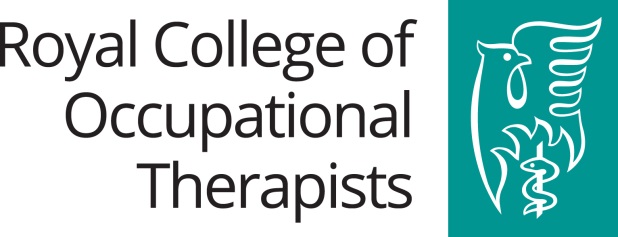 09:30Registration and coffee10:00Goodness my desk needs tidying! The art of procrastination  
Dr Lynne Goodacre, LG Personal Development 
Do you find yourself doing things like cleaning, tidying up, checking emails, reorganising your folders rather than getting on with the single most important thing you really need to do? Then this introductory workshop is for you. The interactive nature of the workshop will provide you with an opportunity to explore the reasons behind your procrastination and introduce you to some strategies to get the important things done.12:00LUNCH AND NETWORKING13:00Setting the scene for the R&D ReviewDr Jo Watson, Assistant Director - Education and Research, Royal College of Occupational Therapists 13:15Workshops / Discussion GroupsDelegates will be invited to actively participate in a series of focussed discussion to help inform the Research and Development Review. In order to retain flexibility to respond to the themes emerging as the Review progresses, the precise content of this element of the afternoon will be determined closer to the time. However, illustrative examples of the focus of discussions include:What does it mean to engage in or with research to support your practice as an occupational therapist or the practice of others?If we accept that it takes many forms, in what ways do you engage in or with research now? What does or would enable or support your engagement in or with research?What steps could you take to develop your own research confidence and/or capabilities and/or those of other occupational therapy personnel, and therefore contribute to the building of the occupational therapy evidence base? 15:15Summary and next stepsDr Jo Watson 15:30Close and final thoughts ‘capture’ on departure